Assigned Reading Spring 1
Assigned Reading – Week 1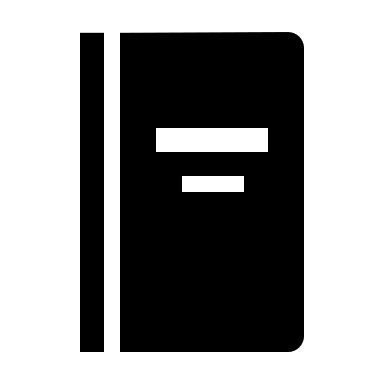 PGCE Reading – See Trinity Reading ListBehaviour -  The Beginning Teacher’s Behaviour Toolkit, 2016, Tom Bennett https://tombennetttraining.co.uk/wp-content/uploads/2020/05/Tom_Bennett_summary.pdfAssigned Reading – Week 2PGCE Reading – See Trinity Reading ListPrinciples of Instruction A thematic interpretation for Teachers – Tom Sherrington https://etoncollege.wpenginepowered.com/wp-content/uploads/sites/4/2020/01/2f0b9-rosenshineprinciplesred.pdfAssigned Reading – week 3PGCE Reading – See Trinity Reading ListMaths 2 - How interleaving can help students retain maths knowledge : My College (chartered.college)Assigned Reading – week 4PGCE Reading – See Trinity Reading List Computing - EEF_Digital_Technology_Guidance_Report.pdf (educationendowmentfoundation.org.uk)Assigned Reading - Week 5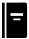 PGCE Reading – See Trinity Reading ListPE – A summary of Ofsted PE review – Marc Hayes BlogAssigned Reading  - Week 6PGCE Reading – See Trinity Reading ListMaths 3 - What does research tell us about effective marking in maths? : My College (chartered.college)